St Ralph Sherwin Catholic Multi-Academy Trust                               Job Description                                                          Class Teacher (Primary)Reporting to:	HeadteacherGrade/Salary:	Main Pay Scale/Upper Pay ScaleContract Type:	Part time, Fixed Term until 31st August 2025Hours:	16.25 Hours Per WeekLocation:	All Saints Catholic Voluntary Academy Church Street, Old Glossop, SK13 7RJMain PurposeThe teacher will:Maintain and develop the Catholic character of the academyFulfil the professional responsibilities of a teacher, as set out in the Academy Teachers’ Pay and Conditions DocumentMeet the expectations set out in the Teachers’ Standards (career stage expect)Duties and Responsibilities TeachingPlan and teach well-structured lessons to assigned classes, following the academy’s planned curriculum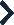 Assess, monitor, record and report on the learning needs, progress and achievements of assigned pupils, making accurate and productive use of assessmentAdapt teaching to respond to the strengths and needs of all pupilsSet high expectations which inspire, motivate, challenge and are inclusive of all pupils Demonstrate good subject and curriculum knowledgeSet homework in line with the Academy’s Homework policyContinually develop your knowledge and practice teaching pedagogy; engaging regularly with educational research and best practice both nationally and internationally.CurriculumLiaise with senior colleagues to ensure that the departmental curriculum is broad, balanced and currentWork with colleagues within the department to maintain accreditation of relevant examination and professional bodiesParticipate in monitoring and evaluation to ensure the delivery of a high-quality curriculum When and where appropriate to lead the development of a subject curriculum area Whole-Academy oragnisation, strategy and developmentContribute to the development, implementation and evaluation of the academy’s improvement plan, policies, practices and procedures, so as to support the Academy & Trusts’ values and visionMake a positive contribution to the wider life (including Catholic life) and Catholic ethos of the academyWork with others on curriculum and pupil development to secure coordinated outcomes Provide cover, in the unforeseen circumstances that another teacher is unable to teach Health, safety and discipline Promote the safety and wellbeing of pupilsMaintain good order and discipline among pupils, managing behaviour effectively to ensure a positive and safe learning environment Professional developmentParticipate fully in the academy’s appraisal proceduresParticipate fully in further training and development in order to improve own teaching Where appropriate, take part in the appraisal and professional development of othersCommunicationCommunicate effectively with pupils, parents and carersUse efficiently the systems to communicate with colleagues across the Trust and beyond Working with colleagues and other relevant professionalsCollaborate and work with colleagues and other relevant professionals within and beyond the academy and TrustDevelop effective professional relationships with colleagues Personal and professional conductUphold public trust in the profession and maintain high standards of ethics and behaviour, within and outside the academyHave proper and professional regard for the Catholic ethos, policies and practices of the academy, and maintain high standards of attendance and punctualityBe aware of and comply with GDPR guidance set out by the Academy TrustUnderstand and act within the statutory frameworks setting out their professional duties and responsibilitiesAct as a positive role model for pupilsThe teacher will be required to safeguard and promote the welfare of children and young people, and follow Academy policies and the staff code of conduct.Please note that this is illustrative of the general nature and level of responsibility of the role. It is not a comprehensive list of all tasks that the postholder will carry out. The postholder may be required to do other duties appropriate to the level of the role, as directed by the headteacher or line manager.Person Specification   Class Teacher (Primary)Notes:This job description may be amended at any time in consultation with the postholder. Add any other notes of relevance to the role/this document.Key:	I = Interview	A = Application FormKey:	I = Interview	A = Application FormEssentialDesirableHow evidenced?Qualifications and ExperienceQualified Teacher StatusAQualifications and ExperienceEvidence of continued professional developmentAQualifications and ExperienceSuccessful primary teaching experience AQualifications and ExperienceCoordination of curriculum subject areaA & ISkills and KnowledgeKnowledge of the National CurriculumA & ISkills and KnowledgeKnowledge of effective teaching and learning strategiesISkills and KnowledgeA good understanding of how children learnISkills and KnowledgeAbility to adapt teaching to meet children’s needsISkills and KnowledgeAbility to build effective working relationships with pupilsISkills and KnowledgeKnowledge of guidance and requirements around safeguarding childrenISkills and KnowledgeKnowledge of effective behaviour management strategiesISkills and KnowledgeGood ICT skills, particularly using ICT to support learningIPersonal QualitiesA commitment to getting the best outcomes for all pupils and promoting the Catholic ethos and values of the AcademyIPersonal QualitiesHigh expectations for children’s attainment and progressIPersonal QualitiesAbility to work under pressure and prioritise effectivelyICommitment to maintaining confidentiality at all timesICommitment to safeguarding and equalityI